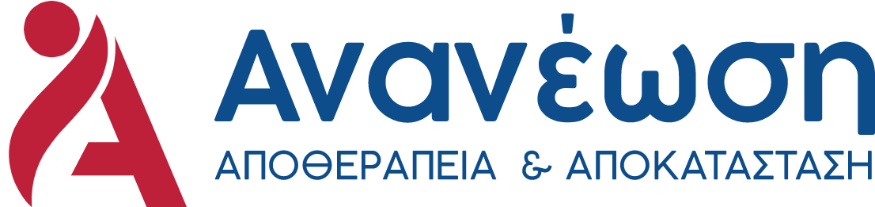    Τo κέντρο Αποθεραπείας και Αποκατάστασης ΣΕΡΡΩΝ - ΑΝΑΝΕΩΣΗ -αναζητά:ΙΑΤΡΟΥΣ :    ΠΑΘΟΛΟΓΟΥΣ ΓΕΝΙΚΟΥΣ ΙΑΤΡΟΥΣ ΠΝΕΥΜΟΝΟΛΟΓΟΥΣ ΝΕΥΡΟΛΟΓΟΥΣ ΕΝΤΑΤΙΚΟΛΟΓΟΥΣ ΛΟΙΜΩΞΙΟΛΟΓΟΥΣ .Η εταιρία μας προσφέρει:Φιλικό περιβάλλον εργασίας Υψηλές  απολαβές ανάλογα με τα προσόντα  Ευέλικτα ωράρια  ΕΠΙΚΟΙΝΩΝΙΑ : κα ΜΑΛΑΜΑΤΗ ΧΕΙΡΙΔΟΥ  Ω.Ρ.Λ.                            6945411129   &  2321210900   ΑΠΟΣΤΟΛΗ ΒΙΟΓΡΑΦΙΚΩΝ:  ananeosi.com.gr@gmail.com  